АДМИНИСТРАЦИЯ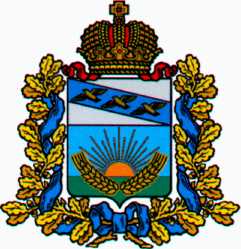 СОЛНЦЕВСКОГО РАЙОНА КУРСКОЙ ОБЛАСТИП О С Т А Н О В Л Е Н И ЕО внесении изменений в муниципальную программуСолнцевского района Курской области«Развитие информационного обществав Солнцевском районе Курской области»,утвержденную постановлением АдминистрацииСолнцевского района Курской областиот 30.12.2019 г. № 564В соответствии со статьей 179 Бюджетного кодекса Российской Федерации, постановлением Администрации Солнцевского района Курской области от 06.11.2013 г. № 585 «Об утверждении Порядка разработки, реализации и оценки эффективности муниципальных программ Солнцевского района Курской области» и постановлением Администрации Солнцевского района Курской области от 05.11.2014 г. № 543 «Об утверждении перечня муниципальных программ Солнцевского района Курской области», Администрация Солнцевского района Курской области ПОСТАНОВЛЯЕТ:1. Внести в муниципальную программу Солнцевского района Курской области «Развитие информационного общества в Солнцевском районе Курской области», утвержденную постановлением Администрации Солнцевского района Курской области от 30.12.2019 г. № 564, следующие изменения:1) Паспорт муниципальной программы Солнцевского района Курской области «Развитие информационного общества в Солнцевском районе Курской области» изложить в новой редакции (прилагается).2) Паспорт муниципальной подпрограммы «Обеспечение реализации муниципальной программы Солнцевского района Курской области «Развитие информационного общества в Солнцевском районе Курской области» изложить в новой редакции (прилагается).3) Приложение № 2 к муниципальной программе Солнцевского района Курской области «Развитие информационного общества в Солнцевском районе Курской области» изложить в новой редакции (прилагается).4) Приложение № 3 к муниципальной программе Солнцевского района Курской области «Развитие информационного общества в Солнцевском районе Курской области» изложить в новой редакции (прилагается).2. Заместителю Главы Администрации Солнцевского района Курской области Баскову В.В. обеспечить размещение муниципальной программы Солнцевского района Курской области «Развитие информационного общества в Солнцевском районе Курской области» на официальном сайте Администрации Солнцевского района Курской области в 2-х недельный срок со дня подписания настоящего постановления.3. Контроль за исполнением настоящего постановления оставляю за собой.4. Постановление вступает в силу со дня его подписания.Глава Солнцевского района                                                                  Г.Д. ЕнютинУтвержденапостановлением АдминистрацииСолнцевского районаКурской областиот 30 декабря 2019 г. № 564в редакциипостановления АдминистрацииСолнцевского районаКурской областиот 30 декабря 2021 г. № 647Муниципальная программа Солнцевского района Курской области «Развитие информационного общества в Солнцевском районе Курской области»ПАСПОРТмуниципальной программы Солнцевского района Курской области «Развитие информационного общества в Солнцевском районе Курской области»VIII. Муниципальные подпрограммыМуниципальная подпрограмма «Обеспечение реализации муниципальной программы Солнцевского района Курской области «Развитие информационного общества в Солнцевском районе Курской области»ПАСПОРТмуниципальной подпрограммы «Обеспечение реализации муниципальной программы Солнцевского района Курской области «Развитие информационного общества в Солнцевском районе Курской области»Приложение № 2к муниципальной программеСолнцевского района Курской области«Развитие информационного обществав Солнцевском районе Курской области»Перечень мероприятий муниципальной программы Солнцевского района Курской области «Развитие электронного общества в Солнцевском районе Курской области»Приложение № 3к муниципальной программеСолнцевского района Курской области«Развитие информационного обществав Солнцевском районе Курской области»Ресурсное обеспечение муниципальной программы Солнцевского района Курской области «Развитие информационного общества в Солнцевском районе Курской области»ОТ30.12.2021№647Курская область, 306120, пос. СолнцевоКурская область, 306120, пос. СолнцевоКурская область, 306120, пос. СолнцевоОтветственный исполнитель ПрограммыАдминистрация Солнцевского района Курской областиСоисполнители ПрограммыОтсутствуютУчастники ПрограммыОтсутствуютПодпрограммы ПрограммыПодпрограмма «Обеспечение реализации муниципальной программы Солнцевского района Курской области «Развитие информационного общества в Солнцевском районе Курской области»Программно-целевые инструменты ПрограммыОтсутствуютЦели Программы- повышение эффективности функционирования экономики, муниципального управления и местного самоуправления Солнцевского района Курской области за счет внедрения и массового распространения информационных и коммуникационных технологий;- развитие единого информационного пространства органов управления Солнцевского района Курской области;- обеспечение прав граждан на свободный поиск, получение, передачу и распространение информации, увеличение эффективности оказания муниципальных услугЗадачи Программы- сформировать современную информационную и телекоммуникационную инфраструктуру, на ее основе предусмотреть возможность предоставления качественных услуг и обеспечение высокого уровня доступности для населения информации и технологий;- организовать на основе внедрения информационно-коммуникационных технологий систему принятия эффективных управленческих решений, формирования планов и прогнозов развития;- разработать систему мониторинга показателей развития электронного правительства;организовать качественный, защищенный информационный межведомственный обмен в рамках предоставления муниципальных услуг;- обеспечить программно-технические условия перехода к предоставлению муниципальных услуг в электронном виде с учетом приоритетных сфер и решений Правительства Российской Федерации;- организовать систему доступа граждан и организаций к информации о деятельности органов местного самоуправления Солнцевского района и исполнительной власти Курской области  Целевые индикаторы и показатели Программы- доля рабочих мест сотрудников Администрации Солнцевского района, муниципальных учреждений, обеспеченных широкополосным доступом к сети Интернет;- количество муниципальных учреждений Администрации Солнцевского района Курской области, включенных в единую информационно-коммуникационную среду Солнцевского района Курской области;- доля рабочих мест сотрудников Администрации Солнцевского района, соответствующих современным требованиям к установленному программно-аппаратному обеспечению;- количество рабочих мест, подключенных к системе электронного документооборота (СЭД);- доля документов в электронном виде, переданных по системе электронного документооборота (СЭД) Администрацией Солнцевского района Курской области от общего количества документов;- количество муниципальных услуг, по которым организовано межведомственное электронное взаимодействие (СМЭВ);- количество ЭЦП, используемых в системе документооборота Солнцевского района Курской области;- функционирование сайта муниципального образования «Солнцевский район» Курской областиЭтапы и сроки реализации ПрограммыВ один этап 2020-2024 годыОбъем бюджетных ассигнований ПрограммыФинансирование мероприятий Программы предусматривается осуществлять за счет средств бюджета муниципального района «Солнцевский район» Курской области.Общий объем финансирования Программы 1741,853 тыс. рублей, в том числе:2020 г. – 252,253 тыс. рублей;2021 г. – 1239,6 тыс. рублей;2022 г. – 250,0 тыс. рублей;2023 г. – 0,0 тыс. рублей;2024 г. – 0,0 тыс. рублей.Ожидаемые результаты реализации Программы - доля рабочих мест сотрудников Администрации Солнцевского района и муниципальных учреждений, обеспеченных широкополосным доступом к Интернету, – увеличение на 98%;количество учреждений и организаций, включенных в единую информационно-коммуникационную среду (ЕИКС), – увеличение на 73%;- доля рабочих мест сотрудников Администрации Солнцевского района Курской области, соответствующих современным требованиям к установленному программно-аппаратному обеспечению, увеличение на 70%;- функционирование сайта муниципального района «Солнцевский район» Курской области;- количество рабочих мест, подключенных к системе электронного документооборота (СЭД) Администрации Солнцевского района Курской области, - увеличение на 16,5 %- доля документов в электронном виде, переданных по системе электронного документооборота (СЭД), от общего количества документов – увеличение на 80%;- количество ЭЦП, –12- внедрение системы оценки эффективности деятельности органов местного самоуправленияОтветственный исполнитель ПодпрограммыАдминистрация Солнцевского района Курской областиСоисполнители ПодпрограммыОтсутствуютУчастники ПодпрограммыОтсутствуютПрограммно-целевые инструменты ПодпрограммыОтсутствуютЦели ПодпрограммыОбеспечение создания условий для реализации муниципальной программы Солнцевского района Курской области «Развитие информационного общества в Солнцевском районе Курской области»Задачи Подпрограммыобеспечение эффективной деятельности Администрации Солнцевского района Курской области как ответственного исполнителя муниципальной программы Солнцевского района Курской области «Развитие информационного общества в Солнцевском районе Курской области» Целевые индикаторы и показатели Подпрограммыдоля достигнутых целевых показателей (индикаторов) муниципальной программы Солнцевского района Курской области «Развитие информационного общества в Солнцевском районе Курской области»Этапы и сроки реализации ПодпрограммыВ один этап 2020-2024 годыОбъем бюджетных ассигнований ПодпрограммыФинансирование мероприятий Подпрограммы предусматривается осуществлять за счет средств бюджета муниципального района «Солнцевский район» Курской области.Общий объем финансирования Подпрограммы 1741,853 тыс. рублей, в том числе:2020 г. – 252,253 тыс. рублей;2021 г. – 1239,6 тыс. рублей;2022 г. – 250,0 тыс. рублей;2023 г. – 0,0 тыс. рублей;2024 г. – 0,0 тыс. рублей.Ожидаемые результаты реализации Подпрограммы обеспечение выполнения целей, задач и показателей муниципальной программы Солнцевского района Курской области «Развитие информационного общества в Солнцевском районе Курской области» в целом, в разрезе основных мероприятий№ п/пНаименование цели, задачи, мероприятияСроки выполненияИсполнители мероприятияНаправления расходов (капвложения, НИОКР и прочие расходы)Источники финансированияОбъем финансирования (тыс. руб.)Объем финансирования (тыс. руб.)Объем финансирования (тыс. руб.)Объем финансирования (тыс. руб.)Объем финансирования (тыс. руб.)Объем финансирования (тыс. руб.)Объем финансирования (тыс. руб.)Объем финансирования (тыс. руб.)Ожидаемый результат (в натуральном выражении - целевые значенияОжидаемый результат (в натуральном выражении - целевые значения№ п/пНаименование цели, задачи, мероприятияСроки выполненияИсполнители мероприятияНаправления расходов (капвложения, НИОКР и прочие расходы)Источники финансированияВсегов том числе:в том числе:в том числе:в том числе:в том числе:в том числе:в том числе:Ожидаемый результат (в натуральном выражении - целевые значенияОжидаемый результат (в натуральном выражении - целевые значения№ п/пНаименование цели, задачи, мероприятияСроки выполненияИсполнители мероприятияНаправления расходов (капвложения, НИОКР и прочие расходы)Источники финансированияВсего2020202120212021202220232024Ожидаемый результат (в натуральном выражении - целевые значенияОжидаемый результат (в натуральном выражении - целевые значенияМуниципальная программа Солнцевского района Курской области «Развитие информационного общества в Солнцевском районе Курской области»Муниципальная программа Солнцевского района Курской области «Развитие информационного общества в Солнцевском районе Курской области»Муниципальная программа Солнцевского района Курской области «Развитие информационного общества в Солнцевском районе Курской области»Муниципальная программа Солнцевского района Курской области «Развитие информационного общества в Солнцевском районе Курской области»Муниципальная программа Солнцевского района Курской области «Развитие информационного общества в Солнцевском районе Курской области»Муниципальная программа Солнцевского района Курской области «Развитие информационного общества в Солнцевском районе Курской области»Муниципальная программа Солнцевского района Курской области «Развитие информационного общества в Солнцевском районе Курской области»Муниципальная программа Солнцевского района Курской области «Развитие информационного общества в Солнцевском районе Курской области»Муниципальная программа Солнцевского района Курской области «Развитие информационного общества в Солнцевском районе Курской области»Муниципальная программа Солнцевского района Курской области «Развитие информационного общества в Солнцевском районе Курской области»Муниципальная программа Солнцевского района Курской области «Развитие информационного общества в Солнцевском районе Курской области»Муниципальная программа Солнцевского района Курской области «Развитие информационного общества в Солнцевском районе Курской области»Муниципальная программа Солнцевского района Курской области «Развитие информационного общества в Солнцевском районе Курской области»Муниципальная программа Солнцевского района Курской области «Развитие информационного общества в Солнцевском районе Курской области»Муниципальная программа Солнцевского района Курской области «Развитие информационного общества в Солнцевском районе Курской области»Муниципальная программа Солнцевского района Курской области «Развитие информационного общества в Солнцевском районе Курской области»Цель I. Повышение эффективности функционирования экономики, муниципального управления и местного самоуправления Солнцевского района Курской области за счет внедрения и массового распространения информационных и коммуникационных технологийЗадача 1. Сформировать современную информационную и телекоммуникационную инфраструктуру, на ее основе предусмотреть возможность предоставления качественных услуг и обеспечение высокого уровня доступности для населения информации и технологийЦель I. Повышение эффективности функционирования экономики, муниципального управления и местного самоуправления Солнцевского района Курской области за счет внедрения и массового распространения информационных и коммуникационных технологийЗадача 1. Сформировать современную информационную и телекоммуникационную инфраструктуру, на ее основе предусмотреть возможность предоставления качественных услуг и обеспечение высокого уровня доступности для населения информации и технологийЦель I. Повышение эффективности функционирования экономики, муниципального управления и местного самоуправления Солнцевского района Курской области за счет внедрения и массового распространения информационных и коммуникационных технологийЗадача 1. Сформировать современную информационную и телекоммуникационную инфраструктуру, на ее основе предусмотреть возможность предоставления качественных услуг и обеспечение высокого уровня доступности для населения информации и технологийЦель I. Повышение эффективности функционирования экономики, муниципального управления и местного самоуправления Солнцевского района Курской области за счет внедрения и массового распространения информационных и коммуникационных технологийЗадача 1. Сформировать современную информационную и телекоммуникационную инфраструктуру, на ее основе предусмотреть возможность предоставления качественных услуг и обеспечение высокого уровня доступности для населения информации и технологийЦель I. Повышение эффективности функционирования экономики, муниципального управления и местного самоуправления Солнцевского района Курской области за счет внедрения и массового распространения информационных и коммуникационных технологийЗадача 1. Сформировать современную информационную и телекоммуникационную инфраструктуру, на ее основе предусмотреть возможность предоставления качественных услуг и обеспечение высокого уровня доступности для населения информации и технологийЦель I. Повышение эффективности функционирования экономики, муниципального управления и местного самоуправления Солнцевского района Курской области за счет внедрения и массового распространения информационных и коммуникационных технологийЗадача 1. Сформировать современную информационную и телекоммуникационную инфраструктуру, на ее основе предусмотреть возможность предоставления качественных услуг и обеспечение высокого уровня доступности для населения информации и технологийЦель I. Повышение эффективности функционирования экономики, муниципального управления и местного самоуправления Солнцевского района Курской области за счет внедрения и массового распространения информационных и коммуникационных технологийЗадача 1. Сформировать современную информационную и телекоммуникационную инфраструктуру, на ее основе предусмотреть возможность предоставления качественных услуг и обеспечение высокого уровня доступности для населения информации и технологийЦель I. Повышение эффективности функционирования экономики, муниципального управления и местного самоуправления Солнцевского района Курской области за счет внедрения и массового распространения информационных и коммуникационных технологийЗадача 1. Сформировать современную информационную и телекоммуникационную инфраструктуру, на ее основе предусмотреть возможность предоставления качественных услуг и обеспечение высокого уровня доступности для населения информации и технологийЦель I. Повышение эффективности функционирования экономики, муниципального управления и местного самоуправления Солнцевского района Курской области за счет внедрения и массового распространения информационных и коммуникационных технологийЗадача 1. Сформировать современную информационную и телекоммуникационную инфраструктуру, на ее основе предусмотреть возможность предоставления качественных услуг и обеспечение высокого уровня доступности для населения информации и технологийЦель I. Повышение эффективности функционирования экономики, муниципального управления и местного самоуправления Солнцевского района Курской области за счет внедрения и массового распространения информационных и коммуникационных технологийЗадача 1. Сформировать современную информационную и телекоммуникационную инфраструктуру, на ее основе предусмотреть возможность предоставления качественных услуг и обеспечение высокого уровня доступности для населения информации и технологийЦель I. Повышение эффективности функционирования экономики, муниципального управления и местного самоуправления Солнцевского района Курской области за счет внедрения и массового распространения информационных и коммуникационных технологийЗадача 1. Сформировать современную информационную и телекоммуникационную инфраструктуру, на ее основе предусмотреть возможность предоставления качественных услуг и обеспечение высокого уровня доступности для населения информации и технологийЦель I. Повышение эффективности функционирования экономики, муниципального управления и местного самоуправления Солнцевского района Курской области за счет внедрения и массового распространения информационных и коммуникационных технологийЗадача 1. Сформировать современную информационную и телекоммуникационную инфраструктуру, на ее основе предусмотреть возможность предоставления качественных услуг и обеспечение высокого уровня доступности для населения информации и технологийЦель I. Повышение эффективности функционирования экономики, муниципального управления и местного самоуправления Солнцевского района Курской области за счет внедрения и массового распространения информационных и коммуникационных технологийЗадача 1. Сформировать современную информационную и телекоммуникационную инфраструктуру, на ее основе предусмотреть возможность предоставления качественных услуг и обеспечение высокого уровня доступности для населения информации и технологийЦель I. Повышение эффективности функционирования экономики, муниципального управления и местного самоуправления Солнцевского района Курской области за счет внедрения и массового распространения информационных и коммуникационных технологийЗадача 1. Сформировать современную информационную и телекоммуникационную инфраструктуру, на ее основе предусмотреть возможность предоставления качественных услуг и обеспечение высокого уровня доступности для населения информации и технологийЦель I. Повышение эффективности функционирования экономики, муниципального управления и местного самоуправления Солнцевского района Курской области за счет внедрения и массового распространения информационных и коммуникационных технологийЗадача 1. Сформировать современную информационную и телекоммуникационную инфраструктуру, на ее основе предусмотреть возможность предоставления качественных услуг и обеспечение высокого уровня доступности для населения информации и технологийЦель I. Повышение эффективности функционирования экономики, муниципального управления и местного самоуправления Солнцевского района Курской области за счет внедрения и массового распространения информационных и коммуникационных технологийЗадача 1. Сформировать современную информационную и телекоммуникационную инфраструктуру, на ее основе предусмотреть возможность предоставления качественных услуг и обеспечение высокого уровня доступности для населения информации и технологий1.Содержание и обслуживание сети передачи данных ЕИКСВесь периодСтруктурные подразделения Администрации Солнцевского районаПрочие расходыБюджет муниципального района «Солнцевский район» Курской области---------2.Расширение информационно-коммуникационной инфраструктуры в рамках проекта ЕИКСВесь периодСтруктурные подразделения Администрации Солнцевского районаПрочие расходыБюджет муниципального района «Солнцевский район» Курской области---------Включение в ЕИКС новых пользователей3.Укрепление уровня материально-технического обеспечения Администрации Солнцевского районаВесь периодСтруктурные подразделения Администрации Солнцевского районаПрочие расходыБюджет муниципального района «Солнцевский район» Курской области1741,853252,253252,2531239,6250,0250,00,000,000,00100% рабочих мест сотрудников Администрации Солнцевского района соответствующих современным требованиям к установленному программно-аппаратному обеспечениюЗадача 3. Организовать на основе внедрения информационно-коммуникационных технологий систему принятия эффективных управленческих решений, формирования планов и прогнозов развитияЗадача 3. Организовать на основе внедрения информационно-коммуникационных технологий систему принятия эффективных управленческих решений, формирования планов и прогнозов развитияЗадача 3. Организовать на основе внедрения информационно-коммуникационных технологий систему принятия эффективных управленческих решений, формирования планов и прогнозов развитияЗадача 3. Организовать на основе внедрения информационно-коммуникационных технологий систему принятия эффективных управленческих решений, формирования планов и прогнозов развитияЗадача 3. Организовать на основе внедрения информационно-коммуникационных технологий систему принятия эффективных управленческих решений, формирования планов и прогнозов развитияЗадача 3. Организовать на основе внедрения информационно-коммуникационных технологий систему принятия эффективных управленческих решений, формирования планов и прогнозов развитияЗадача 3. Организовать на основе внедрения информационно-коммуникационных технологий систему принятия эффективных управленческих решений, формирования планов и прогнозов развитияЗадача 3. Организовать на основе внедрения информационно-коммуникационных технологий систему принятия эффективных управленческих решений, формирования планов и прогнозов развитияЗадача 3. Организовать на основе внедрения информационно-коммуникационных технологий систему принятия эффективных управленческих решений, формирования планов и прогнозов развитияЗадача 3. Организовать на основе внедрения информационно-коммуникационных технологий систему принятия эффективных управленческих решений, формирования планов и прогнозов развитияЗадача 3. Организовать на основе внедрения информационно-коммуникационных технологий систему принятия эффективных управленческих решений, формирования планов и прогнозов развитияЗадача 3. Организовать на основе внедрения информационно-коммуникационных технологий систему принятия эффективных управленческих решений, формирования планов и прогнозов развитияЗадача 3. Организовать на основе внедрения информационно-коммуникационных технологий систему принятия эффективных управленческих решений, формирования планов и прогнозов развитияЗадача 3. Организовать на основе внедрения информационно-коммуникационных технологий систему принятия эффективных управленческих решений, формирования планов и прогнозов развитияЗадача 3. Организовать на основе внедрения информационно-коммуникационных технологий систему принятия эффективных управленческих решений, формирования планов и прогнозов развитияЗадача 3. Организовать на основе внедрения информационно-коммуникационных технологий систему принятия эффективных управленческих решений, формирования планов и прогнозов развития4.Внедрение информационной аналитической системыВесь периодСтруктурные подразделения Администрации Солнцевского районаПрочие расходыБюджет муниципального района «Солнцевский район» Курской области000000000Повышение эффективности принятия управленческих решенийЗадача 4. Разработать систему мониторинга показателей развития Электронного правительстваЗадача 4. Разработать систему мониторинга показателей развития Электронного правительстваЗадача 4. Разработать систему мониторинга показателей развития Электронного правительстваЗадача 4. Разработать систему мониторинга показателей развития Электронного правительстваЗадача 4. Разработать систему мониторинга показателей развития Электронного правительстваЗадача 4. Разработать систему мониторинга показателей развития Электронного правительстваЗадача 4. Разработать систему мониторинга показателей развития Электронного правительстваЗадача 4. Разработать систему мониторинга показателей развития Электронного правительстваЗадача 4. Разработать систему мониторинга показателей развития Электронного правительстваЗадача 4. Разработать систему мониторинга показателей развития Электронного правительстваЗадача 4. Разработать систему мониторинга показателей развития Электронного правительстваЗадача 4. Разработать систему мониторинга показателей развития Электронного правительстваЗадача 4. Разработать систему мониторинга показателей развития Электронного правительстваЗадача 4. Разработать систему мониторинга показателей развития Электронного правительстваЗадача 4. Разработать систему мониторинга показателей развития Электронного правительстваЗадача 4. Разработать систему мониторинга показателей развития Электронного правительства1.Организация мониторинга уровня готовности района к созданию электронного правительстваВесь периодСтруктурные подразделения Администрации Солнцевского районаПрочие расходыБюджет муниципального района «Солнцевский район» Курской области000000000Создание системы мониторинга в сфере ИКТЦель II. Развитие единого информационного пространства органов местного самоуправления Солнцевского района Курской области Курской областиЦель II. Развитие единого информационного пространства органов местного самоуправления Солнцевского района Курской области Курской областиЦель II. Развитие единого информационного пространства органов местного самоуправления Солнцевского района Курской области Курской областиЦель II. Развитие единого информационного пространства органов местного самоуправления Солнцевского района Курской области Курской областиЦель II. Развитие единого информационного пространства органов местного самоуправления Солнцевского района Курской области Курской областиЦель II. Развитие единого информационного пространства органов местного самоуправления Солнцевского района Курской области Курской областиЦель II. Развитие единого информационного пространства органов местного самоуправления Солнцевского района Курской области Курской областиЦель II. Развитие единого информационного пространства органов местного самоуправления Солнцевского района Курской области Курской областиЦель II. Развитие единого информационного пространства органов местного самоуправления Солнцевского района Курской области Курской областиЦель II. Развитие единого информационного пространства органов местного самоуправления Солнцевского района Курской области Курской областиЦель II. Развитие единого информационного пространства органов местного самоуправления Солнцевского района Курской области Курской областиЦель II. Развитие единого информационного пространства органов местного самоуправления Солнцевского района Курской области Курской областиЦель II. Развитие единого информационного пространства органов местного самоуправления Солнцевского района Курской области Курской областиЦель II. Развитие единого информационного пространства органов местного самоуправления Солнцевского района Курской области Курской областиЦель II. Развитие единого информационного пространства органов местного самоуправления Солнцевского района Курской области Курской областиЦель II. Развитие единого информационного пространства органов местного самоуправления Солнцевского района Курской области Курской областиЗадача 1. Организовать качественный, защищенный информационный межведомственный обмен в рамках предоставления муниципальных услугЗадача 1. Организовать качественный, защищенный информационный межведомственный обмен в рамках предоставления муниципальных услугЗадача 1. Организовать качественный, защищенный информационный межведомственный обмен в рамках предоставления муниципальных услугЗадача 1. Организовать качественный, защищенный информационный межведомственный обмен в рамках предоставления муниципальных услугЗадача 1. Организовать качественный, защищенный информационный межведомственный обмен в рамках предоставления муниципальных услугЗадача 1. Организовать качественный, защищенный информационный межведомственный обмен в рамках предоставления муниципальных услугЗадача 1. Организовать качественный, защищенный информационный межведомственный обмен в рамках предоставления муниципальных услугЗадача 1. Организовать качественный, защищенный информационный межведомственный обмен в рамках предоставления муниципальных услугЗадача 1. Организовать качественный, защищенный информационный межведомственный обмен в рамках предоставления муниципальных услугЗадача 1. Организовать качественный, защищенный информационный межведомственный обмен в рамках предоставления муниципальных услугЗадача 1. Организовать качественный, защищенный информационный межведомственный обмен в рамках предоставления муниципальных услугЗадача 1. Организовать качественный, защищенный информационный межведомственный обмен в рамках предоставления муниципальных услугЗадача 1. Организовать качественный, защищенный информационный межведомственный обмен в рамках предоставления муниципальных услугЗадача 1. Организовать качественный, защищенный информационный межведомственный обмен в рамках предоставления муниципальных услугЗадача 1. Организовать качественный, защищенный информационный межведомственный обмен в рамках предоставления муниципальных услугЗадача 1. Организовать качественный, защищенный информационный межведомственный обмен в рамках предоставления муниципальных услуг1.Построение единой системы электронного документооборотаВесь периодСтруктурные подразделения Администрации Солнцевского районаПрочие расходыБюджет муниципального района «Солнцевский район» Курской области000000000Организация безбумажного документооборотаЦель Ш. Обеспечение прав граждан на свободный поиск, получение, передачу и распространение информацииЦель Ш. Обеспечение прав граждан на свободный поиск, получение, передачу и распространение информацииЦель Ш. Обеспечение прав граждан на свободный поиск, получение, передачу и распространение информацииЦель Ш. Обеспечение прав граждан на свободный поиск, получение, передачу и распространение информацииЦель Ш. Обеспечение прав граждан на свободный поиск, получение, передачу и распространение информацииЦель Ш. Обеспечение прав граждан на свободный поиск, получение, передачу и распространение информацииЦель Ш. Обеспечение прав граждан на свободный поиск, получение, передачу и распространение информацииЦель Ш. Обеспечение прав граждан на свободный поиск, получение, передачу и распространение информацииЦель Ш. Обеспечение прав граждан на свободный поиск, получение, передачу и распространение информацииЦель Ш. Обеспечение прав граждан на свободный поиск, получение, передачу и распространение информацииЦель Ш. Обеспечение прав граждан на свободный поиск, получение, передачу и распространение информацииЦель Ш. Обеспечение прав граждан на свободный поиск, получение, передачу и распространение информацииЦель Ш. Обеспечение прав граждан на свободный поиск, получение, передачу и распространение информацииЦель Ш. Обеспечение прав граждан на свободный поиск, получение, передачу и распространение информацииЦель Ш. Обеспечение прав граждан на свободный поиск, получение, передачу и распространение информацииЦель Ш. Обеспечение прав граждан на свободный поиск, получение, передачу и распространение информацииЗадача 1. Организовать систему доступа граждан и организаций к информации о деятельности органов местного самоуправления Солнцевского района Курской областиЗадача 1. Организовать систему доступа граждан и организаций к информации о деятельности органов местного самоуправления Солнцевского района Курской областиЗадача 1. Организовать систему доступа граждан и организаций к информации о деятельности органов местного самоуправления Солнцевского района Курской областиЗадача 1. Организовать систему доступа граждан и организаций к информации о деятельности органов местного самоуправления Солнцевского района Курской областиЗадача 1. Организовать систему доступа граждан и организаций к информации о деятельности органов местного самоуправления Солнцевского района Курской областиЗадача 1. Организовать систему доступа граждан и организаций к информации о деятельности органов местного самоуправления Солнцевского района Курской областиЗадача 1. Организовать систему доступа граждан и организаций к информации о деятельности органов местного самоуправления Солнцевского района Курской областиЗадача 1. Организовать систему доступа граждан и организаций к информации о деятельности органов местного самоуправления Солнцевского района Курской областиЗадача 1. Организовать систему доступа граждан и организаций к информации о деятельности органов местного самоуправления Солнцевского района Курской областиЗадача 1. Организовать систему доступа граждан и организаций к информации о деятельности органов местного самоуправления Солнцевского района Курской областиЗадача 1. Организовать систему доступа граждан и организаций к информации о деятельности органов местного самоуправления Солнцевского района Курской областиЗадача 1. Организовать систему доступа граждан и организаций к информации о деятельности органов местного самоуправления Солнцевского района Курской областиЗадача 1. Организовать систему доступа граждан и организаций к информации о деятельности органов местного самоуправления Солнцевского района Курской областиЗадача 1. Организовать систему доступа граждан и организаций к информации о деятельности органов местного самоуправления Солнцевского района Курской областиЗадача 1. Организовать систему доступа граждан и организаций к информации о деятельности органов местного самоуправления Солнцевского района Курской областиЗадача 1. Организовать систему доступа граждан и организаций к информации о деятельности органов местного самоуправления Солнцевского района Курской области1.Техническая поддержка официального сайта Администрации Солнцевского района Курской областиВесь периодСтруктурные подразделения администрации Солнцевского районаПрочие расходыБюджет муниципального района «Солнцевский район» Курской области-------Повышение открытости деятельности органов местного самоуправленияНаименование муниципальной программы, подпрограммыИсточники финансирования, направление расходовВсего за период реализации ПрограммыГРБСРЗПРЦСПВРВ т.ч. по годамВ т.ч. по годамВ т.ч. по годамВ т.ч. по годамВ т.ч. по годамНаименование муниципальной программы, подпрограммыИсточники финансирования, направление расходовВсего за период реализации ПрограммыГРБСРЗПРЦСПВР2020 г.2021 г.2022 г.2023 г.2024 г.Связь и информатика763,8530010410252,2531239,6250,00,000,00Муниципальная программа Солнцевского района Курской области «Развитие информационного общества в Солнцевском районе Курской области»Бюджет муниципального района «Солнцевский район» Курской области763,853001041019 0 00 0000252,2531239,6250,00,000,00Подпрограмма «Обеспечение реализации муниципальной программы «Развитие информационного общества в Солнцевском районе Курской области»Бюджет муниципального района «Солнцевский район» Курской области763,853001041019 1 00 0000252,2531239,6250,00,000,00Основное мероприятие «Безопасность в информационном обществе Солнцевского района»Бюджет муниципального района «Солнцевский район» Курской области863,853001041019 1 01 0000252,2531239,6250,00,000,00Обеспечение безопасности в информационно-телекоммуникационной сфереБюджет муниципального района «Солнцевский район» Курской области863,8530010410191 01 С1456252,2531239,6250,00,000,00Закупка товаров, работ и услуг для обеспечения государственных (муниципальных) нуждБюджет муниципального района «Солнцевский район» Курской области863,8530010410191 01 С1456200252,2531239,6250,00,000,00